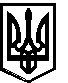 МОЗ УКРАЇНИДЕРЖАВНА УСТАНОВА«ІВАНО-ФРАНКІВСЬКИЙ ОБЛАСНИЙ ЦЕНТР КОНТРОЛЮ ТА ПРОФІЛАКТИКИ ХВОРОБ МІНІСТЕРСТВА ОХОРОНИ ЗДОРОВ'Я УКРАЇНИ»КОСІВСЬКО-ВЕРХОВИНСЬКИЙ МІЖРАЙОННИЙ ВІДДІЛ78600, Івано-Франківська обл., м. Косів, пров. Шевченка 10, тел.: 2-14-83ses. Kosiv @ gmail. com    №     258       від  14 .03 . 2024 р.Начальнику відділу освіти Косівської  ТГ                                                                                                                 Яким'юк І.І.Начальнику відділу освіти Кутської ТГ                                                                                                              Шнайдер В.Є                                                                                                                                                                    Начальнику відділу освіти                                                                                                        Космацької ТГ                                                                                                           Палійчук М.П.                                                                                        Начальнику відділу освіти                                                                                                      Яблунівської ТГ                                                                                                           Кур’янська І.Р.               
                                                                                        Начальнику відділу освітиРожнівської  ТГЧурко Т.В                                  Начальнику відділу освіти ,молоді та спортуВерховинської ТГСумарук І.П.Начальнику відділу освіти Білоберезської ТГІванюк  Д.І.Начальнику відділу освітиЗеленської ТГФеркаляк В.М   Адміністрація Косівсько-Верховинського міжрайонного відділу ДУ   «ІФ ОЦКПХ МОЗ» просить  розмістити на ваших веб-сайтах.інтернет сторінках підконтрольних закладів освіти  інформаційну статтю на тему: «Міжнародний день шкільного харчування».Начальник відділу                                                       Анатолій УЗЮМОВНикифорак П.П.   Сьогодні ,14 березня,Україна разом з усім світом відзначає Міжнародний день шкільного харчування (International School Meals Day).   Мета цього дня – підвищити обізнаність про роль здорового харчування у закладах середньої освіти, а також – привернути увагу до важливості правильних харчових звичок, підкреслити звʼязок між раціональним харчуванням, кращою академічною успішністю і здоров’ям у дорослому житті.
    В Україні реформа харчування у закладах освіти, ініційована першою леді Оленою Зеленською, розпочалася у 2020 році. Вона спрямована на забезпечення дітей якісним, безпечним та повноцінним харчуванням у садочках і школах, формування культури здорового харчування та поширення її серед українських родин.   Для представників усіх закладів освіти району постійно проводяться  планові інформаційно-просвітницькі заходи щодо підтримки реформи шкільного харчування та наданнються рекомендацій щодо здорового харчування фахівцями відділів епіднагляду(спостереження) та профілактики неінфекційних захворювань.  Отже,нагадуємо,що згідно Санітарного регламенту для закладів
загальної середньої освіти (пункт 10 розділу VI) діє ПЕРЕЛІК
харчових продуктів, які заборонено реалізовувати у шкільних буфетах та у торгівельних апаратах, розміщених у закладах освіти:1. Кондитерські вироби, солодкі зернові продукти із вмістом цукрів понад 10 г на 100 г готового продукту;2. вироби з кремом, морозиво, харчові концентрати;3. м’ясні продукти промислового та кулінарного виробництва;4. рибні продукти промислового та кулінарного виробництва;5. продукти (в т. ч. снеки) із вмістом натрію понад 0,12 г або еквівалентної кількість солі на 100 г готового продукту та/або із вмістом цукрів понад 10 г на 100 г готового продукту (крім продуктів (в т. ч. снеків) які містять цукри, що містяться природно (вміст таких цукрів не обмежується) і не містять доданих цукрів та/або підсолоджувачів) та/або синтетичних барвників та ароматизаторів (крім ваніліну, етилваніліну та ванільного екстракту), підсолоджувачів, підсилювачів смаку та аромату, консервантів;6. продукти із вмістом частково гідрогенізованих рослинних жирів (транс жирів);7. непастеризоване молоко та молочні продукти, що виготовлені із непастеризованого молока;8. непастеризовані соки, соки до яких додано цукри і підсолоджувачі;9. рибні, м’ясні, плодоовочеві та інші консерви промислового виробництва, крім пастеризованих соків промислового виробництва без додавання цукрів та підсолоджувачів;9. газовані напої, зокрема, солодкі газовані напої та енергетичні напої;10. кава та кавові напої;11. гриби;12. продукція домашнього виробництва.  Оптимальне харчування в школах – ключ до здорового покоління, а тому необхідно докладати максимум зусиль для того, аби кожна дитина отримувала поживні та корисну їжу  щодня.